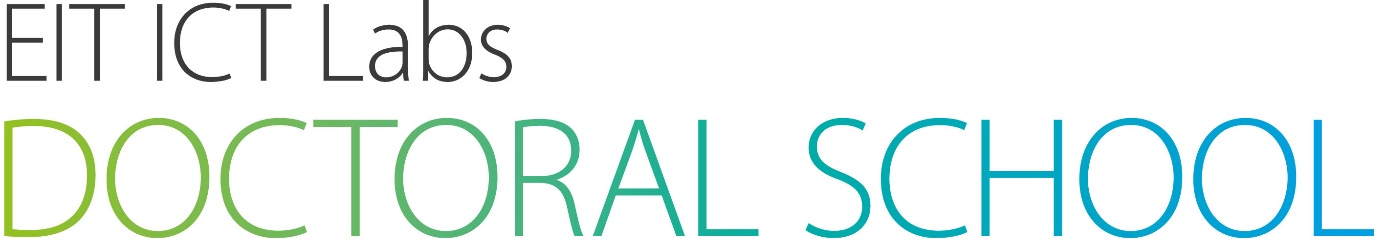 Budapest Doctoral Training CentreAPPLICATION FORMOPPORTUNITY RECOGNITIONDate: from 16-20 March 2015Venue: EIT ICT LABS KIC Budapest Associate Partner, H - 1117 Budapest, Bogdánfy utca 10/aParticulars of the applicantDeadline for the application: (Monday) 2 March 2015.The registration form has to be sent to the following address: balint.fugi@ictlabs.elte.huRegistration is binding. Lectures, and serving are free of charge for the participants, as described in the program.Contact information: Should You have any questions about the event, please send an e-mail to Mr. Bálint Fügi E-mail: balint.fugi@ictlabs.elte.hu
Phone: 36-1-381-2299First Name:Last Name:Place and Date of Birth:E-mail addressHigher Education Institution:Doctoral School:Research topic (title - keywords)I have already attended the “Raising I&E Awareness” module (Yes or No)